                   Зима  В Армении                                                4 дней/3 ночей День 1. Прилет в Ереван 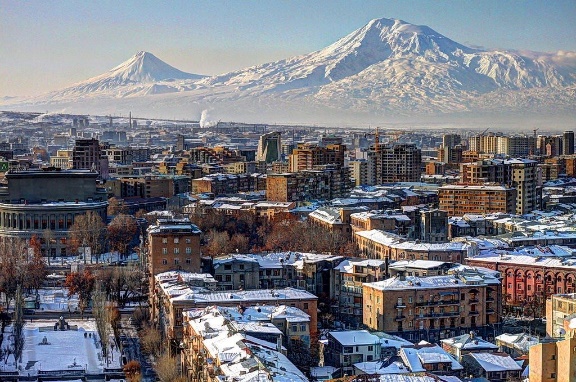 Прилет в Ереван. Размещение в отеле Еревана. Свободное Время. Ночь в отеле Еревана.День 2. Ереван - Гарни- Гегард - Экскурсия по Еревану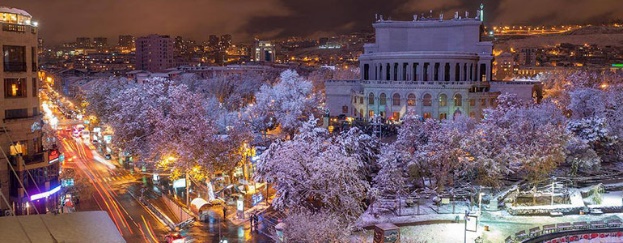 Завтрак в отеле. Встреча с гидом. Переезд в Гарни.  Далее посещение языческого храма Гарни. Храм построен в 1-ом веке и посвящён древнеармянскому богу солнца Михру. Храм состоит из 24 колонн, которые символизировали 24 часа дня. Далее отправление в монастырский комплекс Гегард (начало 4-го века), который внесён в список объектов Всемирного культурного наследия ЮНЕСКО. Возвращение в Ереван и начало обзорной экскурсии  по Еревану – одному из древнейших городов в мире, история которого начинается от восьмого века до нашей эры и насчитывает уже порядка 3000 лет. Посещение Площади Республики Армении, Статуя «Мать Армения» в парке победы,Здание Оперы и Балета, Лебединое озеро, Каскад, Музей Гафесчян. Далее возвращение в отель . Свободное время. Ночь в отеле.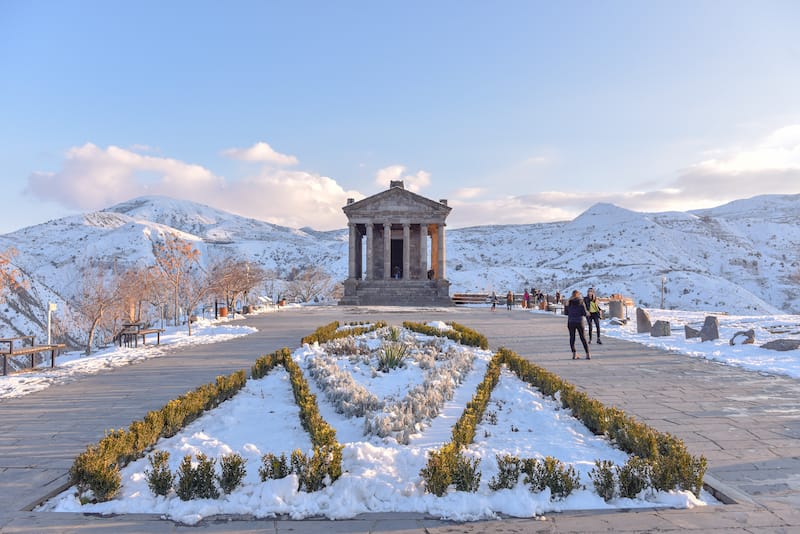 День 3. Ереван –озеро Севан-Цахкадзор -ЕреванЗавтрак в отеле. Переезд в озеро Севан. Озеро Севан–  «Голубая жемчужина Армении», одно из крупнейших пресноводных, высокогорных озер в мире, где красивый пейзаж и хрустальная вода служат хорошей предпосылкой для отличного отдыха. Озеро также славится своим полуостровом и средневековым церковным комплексом, построенном в 874 году. Цахкадзор — город в Котайкской области Армении, популярный горнолыжный и климатический курорт; расположен в 50 км к северо-востоку от Еревана.Возвращение в Ереван.Ночь в отеле Еревана. 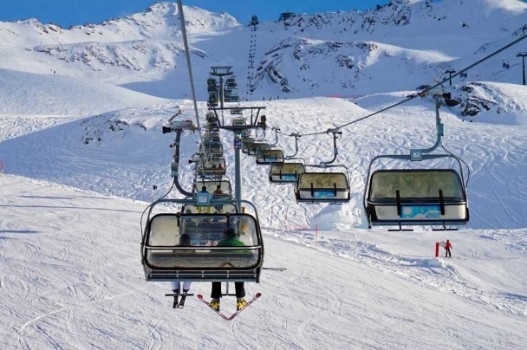 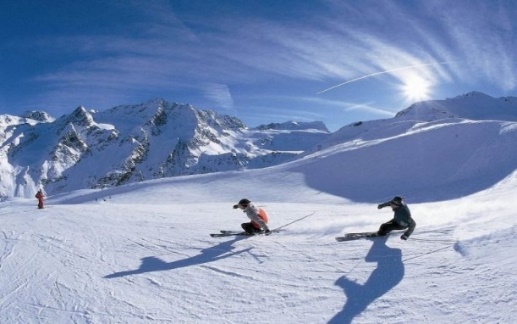 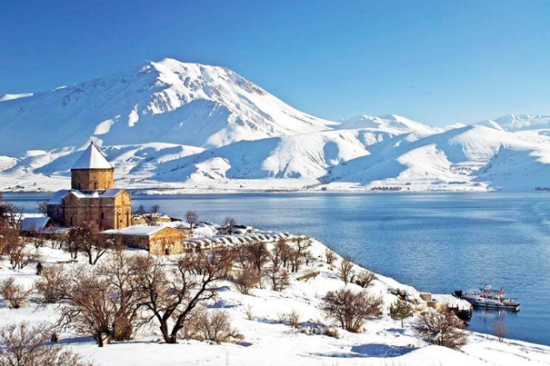 День 4.  ВылетЗавтрак  в отеле.Свободное время.Трансфер в аэропорт. Вылет.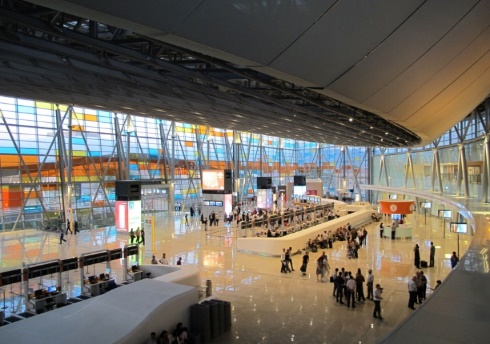 *Туры по дням могут меняться Включено:Размещение в Отеле Еревана /4дней, 3 ночей/Завтраки  в отеле Транспорт по программеТрансфер  аэропорт-отель-аэропортЭкскурсии по программеРусскоговорящий гид по программеВходные билеты в  места посещенияДополнительно оплачивается: Доплата за одноместное размещение: АвиаперелетМед-страховкаЧаевыеДругие услуги не указанные выше